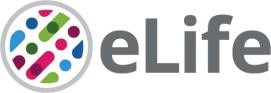 eLife’s transparent reporting form We encourage authors to provide detailed information within their submission to facilitate the interpretation and replication of experiments. Authors can upload supporting documentation to indicate the use of appropriate reporting guidelines for health-related research (see EQUATOR Network), life science research (see the BioSharing Information Resource), or the ARRIVE guidelines for reporting work involving animal research. Where applicable, authors should refer to any relevant reporting standards documents in this form. If you have any questions, please consult our Journal Policies and/or contact us: editorial@elifesciences.org. Sample-size estimation You should state whether an appropriate sample size was computed when the study was being designed  You should state the statistical method of sample size computation and any required assumptions If no explicit power analysis was used, you should describe how you decided what sample (replicate) size (number) to use Please outline where this information can be found within the submission (e.g., sections or figure legends), or explain why this information doesn’t apply to your submission: 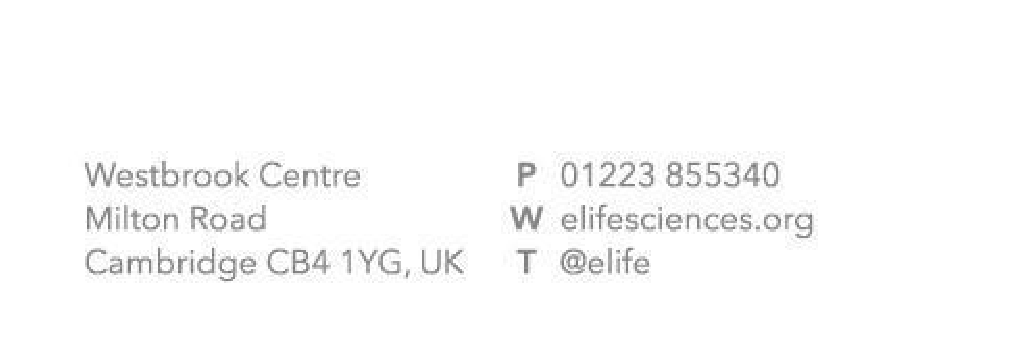 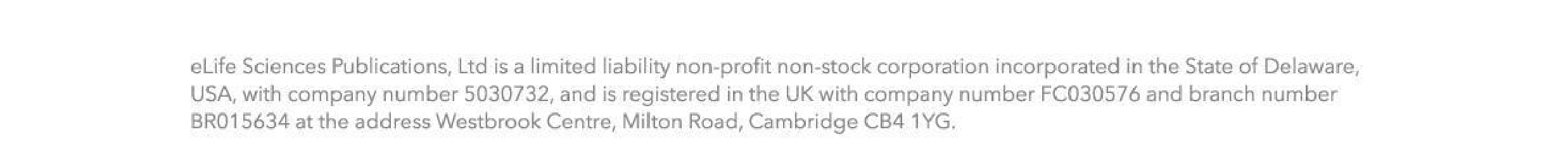 Replicates You should report how often each experiment was performed You should include a definition of biological versus technical replication The data obtained should be provided and sufficient information should be provided to indicate the number of independent biological and/or technical replicates If you encountered any outliers, you should describe how these were handled Criteria for exclusion/inclusion of data should be clearly stated High-throughput sequence data should be uploaded before submission, with a private link for reviewers provided (these are available from both GEO and ArrayExpress) Please outline where this information can be found within the submission (e.g., sections or figure legends), or explain why this information doesn’t apply to your submission: Statistical reporting Statistical analysis methods should be described and justified Raw data should be presented in figures whenever informative to do so (typically when N per group is less than 10) For each experiment, you should identify the statistical tests used, exact values of N, definitions of center, methods of multiple test correction, and dispersion and precision measures (e.g., mean, median, SD, SEM, confidence intervals; and, for the major substantive results, a measure of effect size (e.g., Pearson's r, Cohen's d) Report exact p-values wherever possible alongside the summary statistics and 95% confidence intervals. These should be reported for all key questions and not only when the p-value is less than 0.05. Please outline where this information can be found within the submission (e.g., sections or figure legends), or explain why this information doesn’t apply to your submission: ( For large datasets, or papers with a very large number of statistical tests, you may upload a single table file with tests, Ns, etc., with reference to sections in the manuscript.) Group allocation Indicate how samples were allocated into experimental groups (in the case of clinical studies, please specify allocation to treatment method); if randomization was used, please also state if restricted randomization was applied Indicate if masking was used during group allocation, data collection and/or data analysis 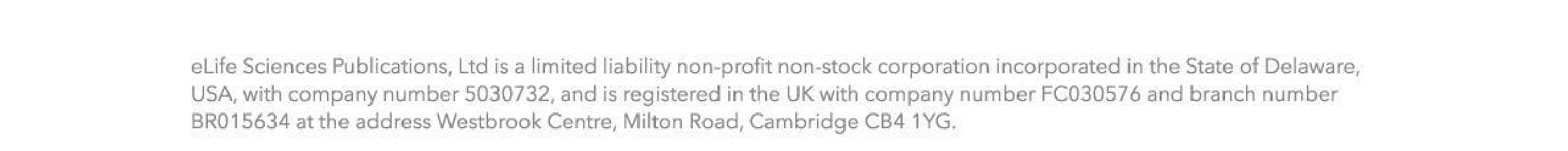 Please outline where this information can be found within the submission (e.g., sections or figure legends), or explain why this information doesn’t apply to your submission: Additional data files (“source data”) We encourage you to upload relevant additional data files, such as numerical data that are represented as a graph in a figure, or as a summary table Where provided, these should be in the most useful format, and they can be uploaded as “Source data” files linked to a main figure or table Include model definition files including the full list of parameters used Include code used for data analysis (e.g., R, MatLab) Avoid stating that data files are “available upon request” Please indicate the figures or tables for which source data files have been provided: Table 1: Description of analysesThis study is a systematic review of the literature that did not necessitate sample size calculations. Our systematic review used pre-specified  inclusion and quality criteria to include all relevant studies. Our study was a systematic review of published literature and therefore did not include any biological experiments/replicates. A detailed methodology of the study protocol can be found in the Methods and Appendix 1See Table 1 below There was no group allocation involved in our systematic review protocol Data and code used to create Figures 2-5, Table 2, Figure 2-4 Supplements, and Appendices 4-10 can be found at https://github.com/ellenakearney/Anopheles_salivary_biomarker_systematic_review.gitAnalysisNMethodLocation of descriptionAssociation between gSG6 IgG seropositivity and HBR132 meta-observations, 12 studiesGeneralised multi-level modellingMethods, Results page 14-16, Figures 2&3, Appendix 4, Figure 2 – Supplement 1Association between gSG6 IgG seropositivity and HBR, moderated by DVS132 meta-observations, 12 studiesGeneralised multi-level modellingMethods, Results page 13 +16, Figure 3, Appendix 5, Figure 3 – Supplement 1Association between gSG6 IgG seropositivity and EIR38 meta-observations, 8 studiesGeneralised multi-level modellingMethods, Results page 17-18, Figure 4, Appendix 6, Figure 4 – Supplement 1Association between gSG6 IgG seropositivity and Plasmodium spp. prevalence212 meta-observations, 14 studiesGeneralised multi-level modellingMethods, Results page 19-20, Figure 5, Appendix 7Association between gSG6 IgG seropositivity and anti-malarial antibody seroprevalenceSee Table S6 for number of meta-observations and studiesGeneralised multi-level modellingMethods, Results page 21, Appendix 8Association between gSG6 IgG seropositivity and malarial endemicity class297 meta-observations, 22 studiesGeneralised multi-level modellingMethods, Results page 21, Table 2Predicted gSG6 IgG seroprevalence by country and study301 meta-observations, 22 studiesGeneralised multi-level modellingMethods, Results page 21, Appendix 9Association between fSG6 IgG seropositivity and HBR6 meta-observations, 2 studiesGeneralised multi-level modellingMethods, Appendix 10Association between gSG6-P2 IgG seropositivity and anti-malarial antibody seroprevalence115-116 meta-observations, 2 studiesGeneralised multi-level modellingMethods, Appendix 10